Algebra II                             Name___________________________Lesson 8-1                              Date____________________Hour___Homework #1 Graph each function.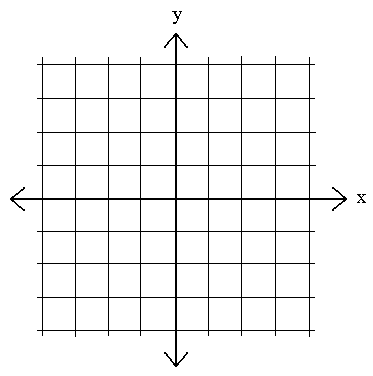 1. y = 6x                                                              2. y = 3(10)x4. The world population in 2000 was approximately 6.08 billion.The annual rate of increase was about 1.26%.Find the growth factor for the world population. _________Suppose the rate of increase continues to be 1.26%. Write a             function to model world population growth.                                                                  _____________________Write an exponential function y = abx for a graph that includes the given points.4. (4, 8), (6, 32)       5. (2, 122.5), (3, 857.5)      6. (2, 18), (5, 60.75)Without graphing, determine whether each function represents exponential growthor exponential decay.7. y = 129(1.63)x             8. f(x) = 2(0.65)x             9. y = 12()x            10. y = 0.8xGraph each function. Identify the horizontal asymptote.11. y = (0.75)x                                                         12. y = 2(0.5)x13. A computer valued at $6500 depreciates at the rate of 14.3% per year.        a. Write a function that models the value of the computer.Find the value of the computer after three years.14. Write an exponential function for each graph. Evaluate the function for x = 6.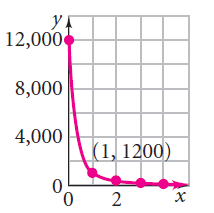 